โครงการพัฒนาวิชาการ เรื่องการปลูกพืชโดยไม่ใช้ดิน นานาชาติ รุ่นที่ 1/2561ภาควิชาพืชสวน คณะเกษตร กำแพงแสนมหาวิทยาลัยเกษตรศาสตร์ วิทยาเขตกำแพงแสนหลักการและเหตุผลผักเป็นอาหารที่จำเป็นสำหรับมนุษย์ซึ่งควรต้องบริโภคในทุกมื้ออาหารอย่างสม่ำเสมอ ความสะอาดและปลอดภัยของผักจึงเป็นสิ่งสำคัญมาก  ประเทศในอาเซียนมีภูมิอากาศร้อนชื้นจึงมีโรคและแมลงศัตรูพืชระบาดตลอดทั้งปี ส่งผลให้ในการผลิตผักในสภาพแปลงเปิดต้องมีการใช้สารกำจัดศัตรูพืชอย่าหลีกเลี่ยงได้ยาก การปลูกผักให้สะอาดและปลอดภัยในสภาพแปลงเปิดในดินจึงทำได้ยากขึ้น พายุฝน แสงแดดจัดและกระแสลมแรง ก็เป็นสาเหตุซึ่งทำให้การผลิตผักในสภาพแปลงเปิดได้รับความเสียหาย นอกจากนี้ดินที่ผ่านการปลูกอยู่เป็นเวลานานมักมีความอุดมสมบูรณ์ลดลงและมีโครงสร้างของดินเปลี่ยนแปลงไปจนไม่เหมาะกับการการทำการเกษตรเหมือนในอดีต  แนวทางแก้ไขปัญหานี้คือการปรับเปลี่ยนมาปลูกพืชผักในระบบปลูกพืชโดยไม่ใช้ดินร่วมกับการปลูกพืชในโรงเรือนปลูกพืชซึ่งสามารถช่วยปกป้องพืชจากศัตรูพืชและสภาพแวดล้อมที่ไม่เหมาะสมได้ ซึ่งสามารถช่วยเพิ่มประสิทธิภาพของการให้น้ำและธาตุอาหารแก่พืชได้เป็นอย่างดี  อย่างไรก็ตาม การปลูกพืชในโรงเรือนโดยไม่ใช้ดินต้องลงทุนสูงและที่สำคัญผู้ปลูกจะต้องมีความรู้และความเข้าใจในศาสตร์นี้อย่างถ่องแท้ จึงจะให้ผลคุ้มค่ากับการลงทุน แต่ศาสตร์นี้ยังเป็นเรื่องใหม่สำหรับภูมิภาคอาเซียน นักวิชาการและประชาชนทั่วไปที่สนใจยังขาดความรู้ในเรื่องนี้จึงทำให้การนำเทคนิคนี้มาใช้งานมีอยู่อย่างจำกัดและไม่แพร่หลายเท่าที่ควร ภาควิชาพืชสวน คณะเกษตร กำแพงแสน มหาวิทยาลัยเกษตรศาสตร์ นครปฐม จึงจัดให้มีการฝึกอบรมการปลูกพืชโดยไม่ต้องใช้ดินในโรงเรือนหลักสูตรนานาชาตินี้ขึ้นมาวัตถุประสงค์เพื่อถ่ายทอดความรู้ ความเข้าใจเกี่ยวกับการปลูกพืชโดยไม่ใช้ดินที่ถูกต้องตามหลักวิชาการเพื่อถ่ายทอดความรู้ ความเข้าใจเกี่ยวกับการปลูกพืชโดยไม่ใช้ดินร่วมกับการปลูกพืชในโรงเรือนที่ เหมาะสมและปลอดภัยต่อการบริโภคและปลอดภัยต่อสิ่งแวดล้อมเพื่อส่งเสริมให้เกิดการขยายตัวของพื้นที่ปลูกพืชผักโดยไมใช้ดินในโรงเรือนในอาเซียนให้มากขึ้นคุณสมบัติของผู้เข้ารับการอบรมเกษตรกรผู้ปลูกผัก นักวิชาการภาครัฐและเอกชน  ประชาชนผู้สนใจทั่วไปที่มีความสามารถเข้าใจภาษาอังกฤษได้ระยะเวลาในการอบรม	วันที่  5 – 7  มีนาคม   2561  ระยะเวลา 3  วัน  (จันทร์ อังคาร พุธ)จำนวนผู้เข้ารับการอบรม	รุ่นละ 40 คน  จะแจ้งรายชื่อผู้เข้าอบรม ทางเวบไซด์ http://agri.kps.ku.ac.th/News/newsagri/news_detail.php?NewsP_ID=1045&prev=news_all.php    สถานที่ฝึกอบรมอาคารฝึกปฏิบัติการ แปลงทดลองพืชสวน 1  และโรงเรือนสาธิตการปลูกผักโดยไม่ใช้ดิน ภาควิชาพืชสวน คณะเกษตร กำแพงแสน มหาวิทยาลัยเกษตรศาสตร์ นครปฐมวิธีการฝึกอบรม	บรรยายและฝึกปฏิบัติ  การลงทะเบียนค่าลงทะเบียน 5,500 บาท  (รวมค่าเอกสาร อาหารว่างและอาหารกลางวัน แต่ไม่รวมค่าที่พัก) ผู้สนใจต้องลงทะเบียนล่วงหน้า โดยการ โอนเงินเข้าบัญชีธนาคารไทยพาณิชย์ สาขา ม.เกษตรศาสตร์ กำแพงแสน  ประเภทออมทรัพย์  ชื่อบัญชี ศูนย์วิทยาการพืชสวน เลขที่บัญชี 769-252 181-2  คณะเกษตร กำแพงแสน มหาวิทยาลัยเกษตรศาสตร์ นครปฐม  หลังการโอนเงิน กรุณาส่งหลักฐานการโอนพร้อมใบสมัคร มาที่ภาควิชาพืชสวน  คณะเกษตร กำแพงแสน ม.เกษตรศาสตร์ จ.นครปฐม 73140  โทร. 034-351 889 หรือโทรสารมาที่ หมายเลข 034-351 889  ต่อ 105 หรือ  ส่งมาที่ e-mail : hort@ku.ac.th หมายเหตุ   ใบเสร็จจะได้รับในวันฝึกอบรมกำหนดการอบรม  March 5-7, 2018Day 1 March 5, 2018Day 2: March 6, 2018Day 3: March 7, 2018ผลที่คาดว่าจะได้รับผู้เข้ารับการอบรมมีความรู้ในเบื้องต้นในการปลูกพืชโดยไม่ใช้ดิน ผู้เข้ารับการอบรมมีความรู้ในการตัดสินใจเลือกชนิดพืชที่ต้องการปลูกผู้เข้ารับการอบรมมีความรู้ในการตัดสินใจเลือกเทคนิคการปลูกพืชโดยไม่ใช้ดินได้อย่างเหมะสมผู้เข้ารับการอบรมมีทักษะและประสบการณ์ในการเพาะกล้า อนุบาลต้นกล้า และเตรียมสารธาตุอาหารสำหรับพืชที่ต้องการปลูกใบสมัครโครงการฝึกอบรมประจำปี 2561เรื่อง  “การปลูกพืชโดยไม่ใช้ดิน” นานาชาติ รุ่นที่ 1-2561วันที่  5-7  มีนาคม  พ.ศ. 2561สถานที่อบรม ณ ศูนย์วิจัยและพัฒนาไม้ผลเขตร้อน และศูนย์เทคโนโลยีการเกษตร  ภาควิชาพืชสวน คณะเกษตร กำแพงแสน มหาวิทยาลัยเกษตรศาสตร์ กำแพงแสน  นครปฐม1. ชื่อ (นาง/นางสาว/นาย)…….................……………นามสกุล………..............……………………อายุ……….....…….ปี2. วุฒิการศึกษา……………………………………….............................................………………………………..……………3. อาชีพ…………………………………………..................................................………………………………………………….4. สถานที่ทำงาน…………………………………………………..................................…………………………..……………….………………………………………………….....................................................………………………….…………………โทรศัพท์………………...............……โทรสาร………..............………….Email :……………....…………………………..5. ที่อยู่ที่บ้าน……………………………………………………................................................………………….………………..………………………………………………………………………………….....................................................…………โทรศัพท์…………………................…...………โทรสาร…………............…….........……..……6. ที่อยู่ที่สะดวกในการติดต่อ       สถานที่ทำงาน             บ้าน7. การลงทะเบียน    ค่าลงทะเบียน คนละ 5,500  บาท       โอนเงินเข้าบัญชีในนาม  “ศูนย์วิทยาการพืชสวน” ธนาคารไทยพาณิชย์ สาขากำแพงแสน (มหาวิทยาลัยเกษตรศาสตร์) ประเภท ออมทรัพย์ เลขที่บัญชี  769 – 252181 - 2         ชำระเงินสดที่ภาควิชาพืชสวน....................................... ผู้รับเงิน.........................................8. ที่พัก สามารถติดต่อที่พักด้วยตนเองที่หมายเลข 1. หอพักสำนักส่งเสริมและฝึกอบรม กำแพงแสน โทร.(034) 355166-8, 351-400 2. หอพักนานาชาติ โทร. (034) 355585-929. ประสบการณ์ในการปลูกพืช       มี 	  ไม่มี…………………………………………………………………………………………………….......................................................…..10. การใช้ประโยชน์หลังจากการฝึกอบรม….………………………………………..…..........................……………………….……………………………………………………………………………………......…......................................................………..ลงชื่อ…………………………………..................…...       (............................................................)						  ….………./…….…..../…….…...หลังจากโอนเงินกรุณาส่งหลักฐานการโอนทางโทรสาร (034) 351889 ต่อ 105 หรือ E-mail : hort@ku.ac.th  และท่านจะได้รับใบเสร็จรับเงินในวันฝึกอบรมสถานที่พักติดต่อสอบถามด้วยตนเอง  1. ศูนย์ส่งเสริมและฝึกอบรมการเกษตรแห่งชาติ (แสนปาล์มเทรนนิ่ง โฮม )อ.กำแพงแสน จ.นครปฐม โทรศัพท์ 034-351400, 034-355166) อัตราค่าที่พักตึก 2,3		คืนละ						400	บาท1 ห้องมี 2 เตียง พื้นไม้  มี แอร์ ทีวี  ตู้เย็น ผ้าเช็ดตัว สบู่ หมวกคุมผม น้ำดื่ม 2 ขวด			ไม่มี เครื่องทำน้ำอุ่นตึก 1		คืนละ						450	บาท1 ห้องมี 2 เตียง พื้นปูพรม  มี แอร์ ทีวี  ตู้เย็น ผ้าเช็ดตัว สบู่ หมวกคุมผม น้ำดื่ม 2 ขวด				   มีอ่างอาบน้ำและเครื่องทำน้ำอุ่นตึก 4 (ตึกพร สุวรรณวาจกสิกิจ)		คืนละ			700	บาท1 ห้องมี 2 เตียง พื้นปูพรม  มี แอร์ ทีวี  ตู้เย็น ผ้าเช็ดตัว สบู่ แชมพู หมวกคุมผม น้ำดื่ม 2 ขวด				   มีอ่างอาบน้ำและเครื่องทำน้ำอุ่น ฟรี wi-Fi สำหรับ 2 ท่านตึก 5 (ตึกพุม  ขำเกลี้ยง)			คืนละ			1,300	บาทเหมือนตึก 4 ทุกอย่าง  ต่างกันที่ พื้นเป็นลายไม้  ห้องกว้างใหญ่กว่า เฟอร์นิเจอร์ใหม่และทันสมัยกว่าหมายเหตุ	ค่าอาหารเช้าท่านละ	150 บาท/ทาน    ยังไม่ได้รวมอยู่ในค่าห้องพัก2. โครงการหอพักนานาชาติ	034-355585-89คืนละ			600	บาท เตียงคู่    มี  อินเตอร์เน็ตในห้อง  แอร์ ทีวี  ตู้เย็น ผ้าเช็ดตัว สบู่ แชมพู หมวกคุมผม น้ำดื่ม 2 ขวดหมายเหตุ    - ไม่มีอาหารเช้า	- บัตรข้าราชการ ,บัตรสมาคมศิษย์เก่า มก. มีส่วนลด 10 %แผนที่ สถานที่อบรม แปลงทดลอง1  ภาควิชาพืชสวน  คณะเกษตร กำแพงแสน มหาวิทยาลัยเกษตรศาสตร์ วิทยาเขตกำแพงแสน  โทร. 034-351-889, 081-2686319 (เฉพาะช่วงวันอบรม)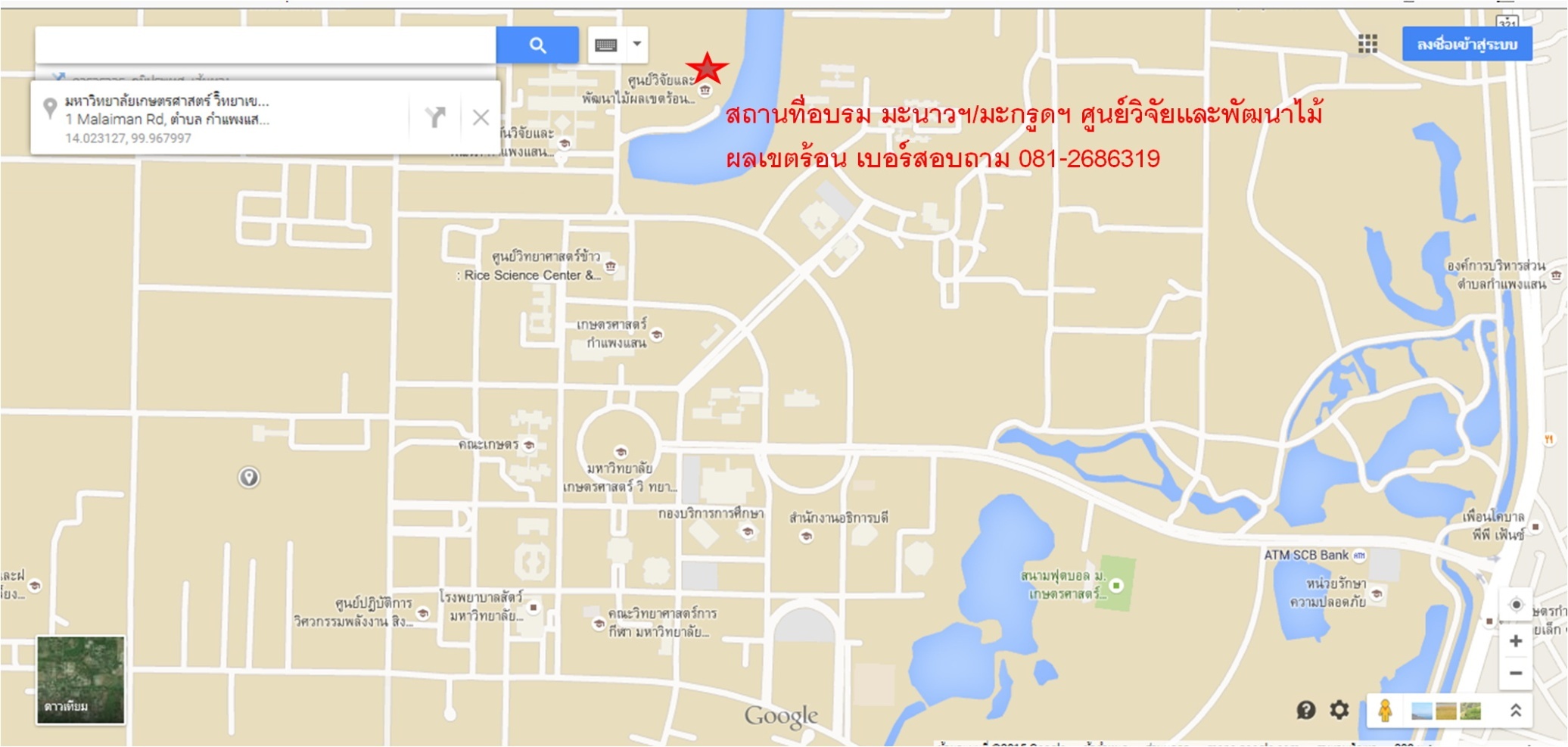 TimeActivity/TopicsLecturers8:30-9:00Registration9:00-10:30Introduction to Soilless CultureAssco.Prof.Thammasak10:30-10.45Coffee break10.45-12:15Introduction to Greenhouse TechnologyAssoc.Prof Thammasak12:15-13:00Lunch break13:00-14:30Nutrient solution preparation and management Assoc.Prof Thammasak14:30-14.45Coffee break14.45-17.30Nutrient solution management laboratoryAssoc.Prof ThammasakTimeActivity/TopicsLectures9:00-10:30HydroponicsAssoc.Prof Thammasak10:30-10.45Coffee break10.45-12:15Hydroponic laboratoryAssoc.Prof Thammasak12:15-13:00Lunch break13:00-14:30Problems & Solutions Assoc.Prof Thammasak14:30-14.45Coffee break14:45-16:45Disease control in hydroponicsAssist.Prof.WanvilaTimeActivity/TopicsLectures9:00-10:30Leave for commercial hydroponic farm in Samutsongkram provinceAssoc.Prof Thammasak12.00-13.00Lunch break13.00-15.00Leave for substrate grown melon farmAssoc.Prof Thammasak15.00-17.00Return to KU-KPS